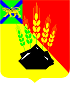                                                    ДУМАМИХАЙЛОВСКОГО МУНИЦИПАЛЬНОГО  РАЙОНА  Р Е Ш Е Н И Е с. Михайловка07.10.2021г.	                                                                                                              № 130О рассмотрении обращения гражданки Кашаевой А.М.     	В соответствии с Федеральным законом от 06.10.2003 № 131-ФЗ «Об общих принципах организации местного самоуправления в Российской Федерации», статьей 8 Федерального закона от 02.05.2006г. № 59-ФЗ «О порядке рассмотрения обращений граждан Российской Федерации», руководствуясь Уставом Михайловского муниципального района, рассмотрев и обсудив обращение жителя с. Васильевка Кашаевой А.М. по вопросу транспортного обслуживания населения, направленное в Администрацию Президента РФ,  поступившее в Думу Михайловского муниципального района  для рассмотрения от  Министерства транспорта и дорожного хозяйства Приморского края,    Дума Михайловского муниципального района					Р Е Ш И Л А:1. Поручить администрации Михайловского муниципального района принять меры по устранению нарушений в сфере создания условий для предоставления транспортных услуг населению и организации транспортного обслуживания населения в границах поселения, установленных пунктом 7 части 1 статьи 14 Федерального закона от 06.10.2003 № 131-ФЗ «Об общих принципах организации местного самоуправления в Российской Федерации».          О принятых мерах письменно проинформировать Думу Михайловского муниципального района в срок до 21.10.2021г.         2. Довести до заявителя ответ администрации Михайловского муниципального района на изложенные в обращении факты.         3.  Настоящее решение  вступает в силу со дня его принятия.Председатель Думы Михайловскогомуниципального района                                                            Н.Н. Мельничук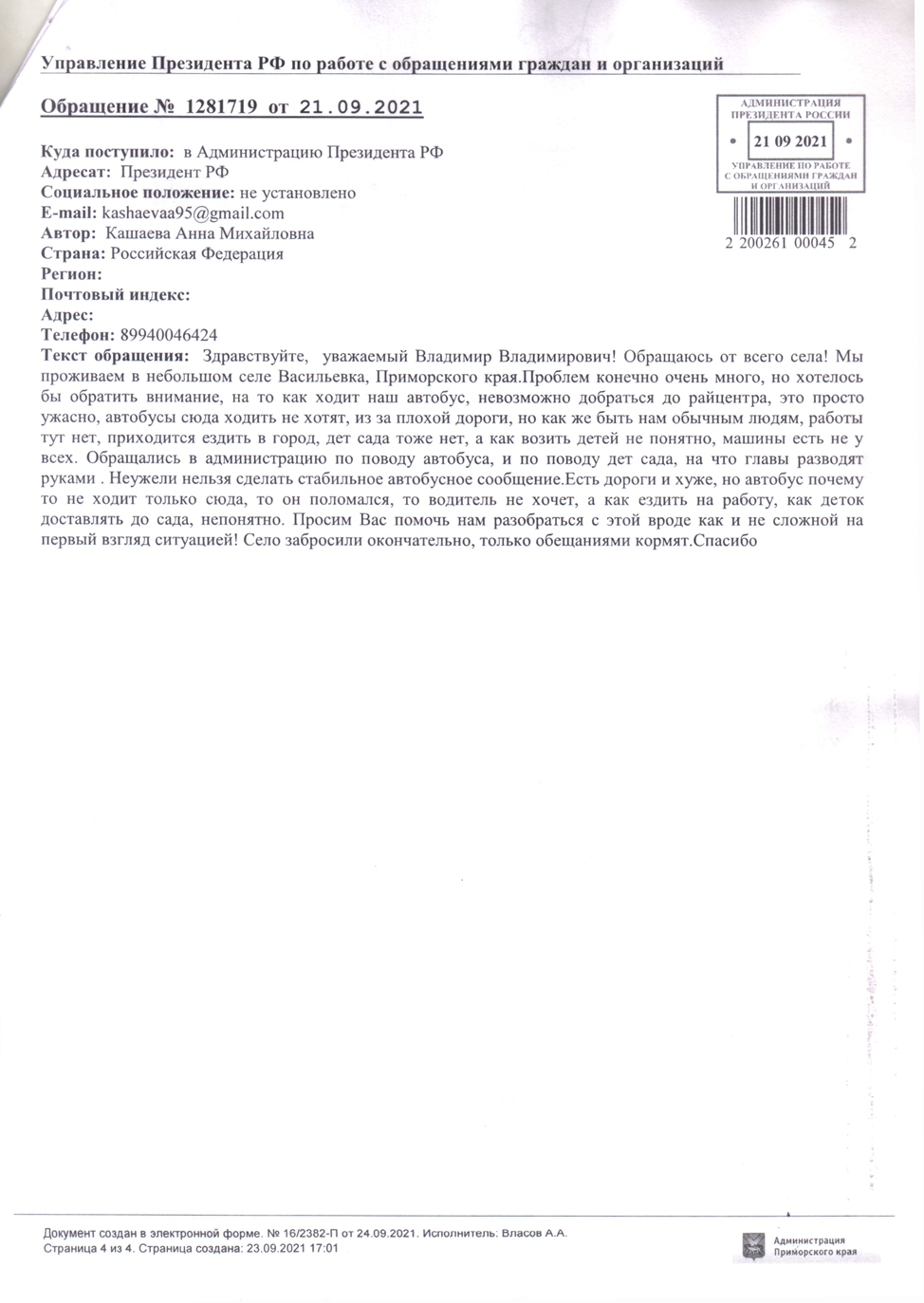 